LES ENJEUX DE LA FORMATION, SON DÉROULEMENTET LES CONDITIONS DE PASSAGE DES ÉPREUVES DE L’EXAMEN À LA CATÉGORIE « B » DU PERMIS DE CONDUIRELes enjeux de la formation à la conduiteL’automobile est devenue un outil social indispensable pour une très grande partie des jeunes.Au-delà du plaisir de conduire, l’utilisation d’une voiture est souvent nécessaire pour les études, le travail ou les loisirs. Rouler en sécurité est donc une préoccupation pour tous.Les conducteurs débutants représentent une part trop importante des tués et des blessés sur la route.L’effort engagé doit être poursuivi, notamment par le renforcement de l’éducation et de la formation.Les accidents de la route ne sont pas liés à la fatalité et pour aider les nouveaux conducteurs à se déplacer avec un risque faible de perdre la vie ou de la dégrader, un nouveau programme de formation est mis en place.L’objectif général est d’amener tout automobiliste débutant à la maîtrise de compétences en termes de savoir-être, savoirs, savoir-faire et savoir-devenir.Apprendre à conduire est une démarche éducative exigeante.Le déroulement de la formationEvaluation préalableAvant l'entrée en formation une évaluation de niveau est organisée.Cette évaluation porte sur vos connaissances théoriques et vos savoir-faire en pratique. Elle permet l'estimation du nombre d'heure nécessaire à votre formation. Cette formation sera d'au moins 20 heures pratique pour la catégorie B, sauf si vous êtes  déjà titulaire d'une autre catégorie de permis (sauf les catégories AM et B1). Le volume d'heures de conduite peut être revu d'un commun accord entre les différentes parties au cours de votre formation.InscriptionUn contrat de formation est établi lorsque cette évaluation a été réalisée et acceptée. Un livret de formation vous est remis dès la 1ère leçon de conduite.Le livret de formation et votre récépissé de demande de permis de conduire sont vos documents indispensables et obligatoires lors de vos cours pratiques. Dans ce livret, vous trouverez les documents obligatoires concernant les cursus suivants : formation traditionnelle, apprentissage anticipé de la conduite ou conduite supervisée ; les trente-deux objectifs à travailler et à valider par des approches différenciées. Ce livret va vous guider dans votre parcours d'apprentissage. Il vous permet de savoir « où vous en êtes » mais aussi et surtout « où vous allez ». Vous allez progressivement devenir autonome et compétent. La formation théoriqueDes cours de code collectifs sur : le conducteur, les autres usagers de la route, la responsabilité du conducteur, les éléments mécaniques et équipement de sécurité du véhicule, les précautions à l’égard des occupants, les principales règles de circulation routière, la route, l’environnement. Des tests sur boitiers ou papier, en cours collectifs sont corrigés par projection et un enseignant est présent pour répondre aux questions. Chaque test comprend 40 questions et dure 1 heure. Ces cours et tests de code sont organisés de la manière suivante :Des tests et des cours sont proposés également sur le site Pack web 3 Ediser, avec un suivi personnalisé.Dès que vous atteignez le niveau requis vous êtes présenté à l’épreuve du code de la route.Vous pouvez vous former en alternant la formation théorique et la formation pratique.La formation pratique4 compétences générales sont enseignées. Ces compétences sont détaillées dans votre livret de formation qui vous est remis au début de votre formation et le programme de formation qui est mis à votre disposition.Vous allez dans un premier temps apprendre à maîtriser le maniement du véhicule dans un trafic faible voire nul, dans un second temps apprendre à appréhender la route et circuler dans des conditions normales, puis apprendre à circuler dans des conditions difficiles et partager la route avec les autres usagers et enfin apprendre à pratiquer une conduite autonome, sûre et économique.Chaque compétence est détaillée en sous-compétences qui sont travaillées dans différents domaines didactiques :ProcéduresRisquesInfluences de l’entourage/ pressions sociétales Pour chacun des objectifs de votre programme, votre formateur mettra en place des évaluations. Pour ce faire, il vous précisera les critères et les conditions de réussite. Il vous sera ainsi possible de mesurer votre réussite ou d'apprécier les éléments à faire progresser. De même, pour chacun des objectifs, qui impliquent la conscience que vous aurez de vos capacités, de vos motivations et de vos limites, des auto-évaluations sont à votre disposition sur chacune des quatre grilles du livret. En fin de leçon votre enseignant rempli votre fiche de suivi qui retrace votre progression et valide vos compétences et vous invite à remplir votre livret de formation.En fin de formation l’enseignant procède à un bilan de compétences pour évaluer votre aptitude au passage à l’examen pratique du permis de conduire. Ce bilan peut s’effectuer dans le cadre d’un examen blanc pour retrouver les conditions de l’examen.Lorsque l’ensemble des compétences requises sera validé, votre formateur pourra alors vous présenter aux épreuves du permis de conduire. Les cours pratiques sont individuels et peuvent être dispensés par 2 formateurs différents (sauf cas particulier, maladie, vacances).Sur la base du volontariat une écoute pédagogique est proposée aux élèves.Des voyages école avec 3 élèves pour un enseignant peuvent être organisés, construction du parcours, éco conduite, utilisations du limiteur ou régulateur de vitesse, du GPS, savoir alterner différent type de route.Ce programme se veut une vue d’ensemble, aussi exhaustive que possible, des compétences qu’un conducteur responsable doit acquérir pour ne pas mettre sa sécurité et celle des autres en danger.Il vous faudra prendre conscience que ce qui est appris en formation doit progresser et évoluer, après l’obtention du permis de conduire, en tenant compte des mêmes objectifs sécuritaires que lors de votre apprentissage.Vous allez apprendre à manipuler une automobile et à circuler dans différentes configurations, à en connaître les risques et les limites.Vous devrez également vous situer personnellement en tant que citoyen dans vos choix de conduite.Comment se déroule l’examen ?L’épreuve pratique de l’examen du permis de conduire est évaluée par un expert: l’inspecteur du permis de conduire et de la sécurité routière.Le jour de l’examen, l’épreuve vous est présentée individuellement par l’expert, qui vous précise ce que vous allez devoir faire:réaliser un parcours empruntant des voies à caractère urbain, routier et/ou autoroutier;suivre un itinéraire ou vous rendre vers une destination préalablement établie, en vous guidant de manière autonome, pendant une durée globale d’environ cinq minutes;réaliser un freinage pour s’arrêter avec précision et réaliser une manœuvre en marche arrière ;procéder à la vérification d’un élément technique à l’intérieur ou à l’extérieur du véhicule, répondre à une question en lien avec la sécurité routière et à une question portant sur les notions élémentaires de premiers secours ;appliquer les règles du code de la route, notamment les limitations de vitesse s’appliquant aux élèves conducteurs;adapter votre conduite dans un souci d’économie de carburant et de limitation de rejet de gaz à effet de serre;faire preuve de courtoisie envers les autres usagers, et notamment les plus vulnérables.L’évaluation réalisée par l’expert est basée sur des textes réglementaires et instructions précises qui en fixent les modalités.Cette évaluation consiste en un bilan des compétences nécessaires et fondamentales devant être acquises pour une conduite en sécurité, car la conduite est un acte difficile qui engage une responsabilité forte.L’expert s’attache à valoriser vos acquis comportementaux plutôt que vos faiblesses. Il réalise ainsi un inventaire des points positifs et des points négatifs restitués par rapport à une compétence donnée. À l’issue de l’épreuve, l’expert retranscrit de façon formelle ce bilan de compétences dans une grille d’évaluation.Le bilan de compétence :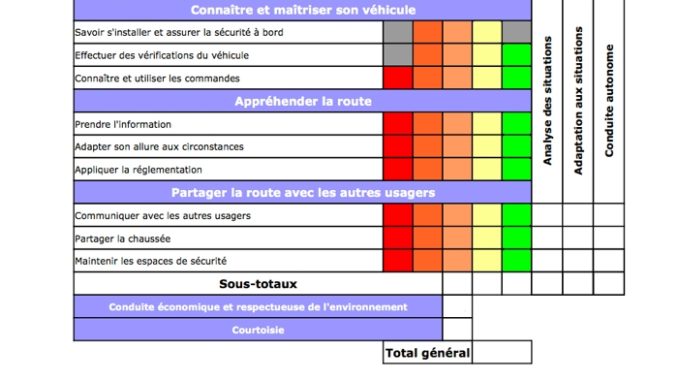 TESTCOURS DE CODETHÉMATIQUESSTAGE CODE EN ACCÉLÉRÉ (3 jours)09H à 12h et de 13H à 16HLUNDI10H à 12H et de 14H à 19HDu 08 au 10 juillet 2020Du 22 au 23 juillet 2020Du 03 au 05 août  2020Du 24 au 26 août 2020D’autres stages à prévoir sur les prochains moisMARDI10H à 12H et de 14H à 18H19HDu 08 au 10 juillet 2020Du 22 au 23 juillet 2020Du 03 au 05 août  2020Du 24 au 26 août 2020D’autres stages à prévoir sur les prochains moisMERCREDI10H à 12 H et de 14H à 19H19HDu 08 au 10 juillet 2020Du 22 au 23 juillet 2020Du 03 au 05 août  2020Du 24 au 26 août 2020D’autres stages à prévoir sur les prochains moisJEUDI10H à 12H et de 14H à 18HDu 08 au 10 juillet 2020Du 22 au 23 juillet 2020Du 03 au 05 août  2020Du 24 au 26 août 2020D’autres stages à prévoir sur les prochains moisVENDREDI10H à 12H et de 14H à 19HDu 08 au 10 juillet 2020Du 22 au 23 juillet 2020Du 03 au 05 août  2020Du 24 au 26 août 2020D’autres stages à prévoir sur les prochains moisSAMEDI10H à 12H et de 13H à 17HDu 08 au 10 juillet 2020Du 22 au 23 juillet 2020Du 03 au 05 août  2020Du 24 au 26 août 2020D’autres stages à prévoir sur les prochains mois